Report: Films Continue To Flow To StreamingDigital distribution of films accounted for 72% of the theatrical, home and mobile entertainment market in 2021 compared to 46% in pre-COVID 2019 as global box office revenues were nearly halved, the Motion Picture Association reports. The number of films debuting on a streaming service grew from 113 to 179, while original TV content also rose in the period.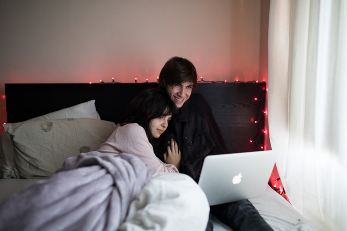 The Hollywood Reporter 3/14/22https://www.hollywoodreporter.com/movies/movie-news/2021-global-box-office-pandemic-1235110511/ 